Please return the completed form (electronically) to the District Chair: tony.andrews@lonsdalescouts.org.uk.Your proposed fund raising:Please give details of any other grant giving bodies you have approached (and an indication of the sum you have applied for (or have been granted):APPLICATION FOR ASSISTANCE FROMSCOUTING4ALL FUND OR INTERNATIONAL FUND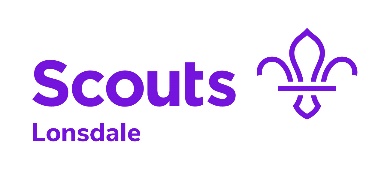 Please indicate which fund:Scouting4All FundInternational FundPERSON MAKING APPLICATIONNameScout Group / Explorer Scout UnitTelephoneE-mail:INFORMATION TO SUPPORT APPLICATIONNotes:1.	When making an application for a grant from the Scouting4All Fund please provide background information about the member to be helped (there is no need to mention a name) and for what purpose the money is needed - give the total cost and how much you are asking the fund to provide.  In certain circumstances, it may be appropriate to discuss an application with the District Chair before completing this form.2.	When making an application for a grant from the International Fund please provided information to support the application and complete the second page (attached).PAYMENT (Note that we prefer to make any payment by bank transfer)Account NameBank Sort CodeAccount NumberSPECIFIC INFORMATION FOR THOSE APPLYING FOR A GRANT FROM THE INTERNATIONAL FUND (ONLY)Applicant’s name:Event:Dates:Basic fee to be charged by organisers (eg West Lancashire Scouts):£Type of Fund RaisingTarget££££££